Publicado en Sevilla el 31/03/2020 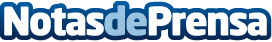 La Junta de Andalucía anima a los profesionales a seguir con su formación en tiempos de cuarentenaLos cursos online son una modalidad elegida por muchos profesionales para complementar sus aptitudes académicasDatos de contacto:Cedeco954420050Nota de prensa publicada en: https://www.notasdeprensa.es/la-junta-de-andalucia-anima-a-los Categorias: Derecho Andalucia Emprendedores Recursos humanos Cursos http://www.notasdeprensa.es